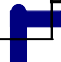 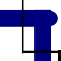 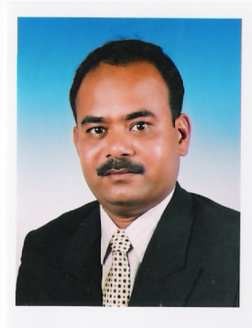 Seeking a job as Driver in a reputed organization where I can utilize my acquired skills in an effective positive manner. Willing to work in any situation at given time with sincerity and honesty. Duration	9-10-2011 toPresentPosition	Driver (Light and Heavy Vehicles)MajorResponsibilities:I work as a driver for Khalifa University and supervise the functioning and maintenance of six (6) University vehicles. In addition I am responsible forAct as a focal point with Traffic & License Dept. and other government & private organizations regarding renewal of the registrations of all the vehicles & equipment with Traffic Department. Insurance of Universityvehicles;Intermittently checkup the vehicles and equipment and arrange for due Maintenance schedules for safe operation and to avoid any breakdown.Pick up and drop staff or visitors from the hotel to the university and accompany with tours throughout the UAEAddition I am fully knowledgeable about processes and businesses of the University with the offices within the city and other cities in the UAE.Government Relations DepartmentI handle most paperwork for new university employees and their families, moving from office to office to get all required documents in place in a timely fashion forVisaprocessing;Medicalexamination;Finger printing for EmiratesID;Drivinglicense;Official translation +attestations;Healthinsurance;Typing for immigrationoffice.Finance DepartmentI am frequently entrusted with the following responsibilitiesCheque collection/deposit at various banks oroffices;Bank transfers related with Universitybusiness.Admin Assistant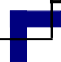 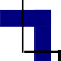 I carry out various responsibilities related toProcurement;Licensing.Human Resources DepartmentI am frequently entrusted withHandling confidential files(trustworthy);Providing transportation to the VIP guests, New staff and Candidate Campus Visitors. This includes pick-and-drop to and from the Airport, Hotel, and UniversityCampus;I am always attentive and responsive, and often carry out duties in late hours and overthe weekends;Student ServicesI handle various duties related with University events, including Exhibitions etc. where Itransport personnel as well as goods such as books, materials anddocuments.President’s OfficeI often assist the President’s office with various tasks related to the University affairs,and frequently get praised by the President on carrying out the jobsefficiently.Position	DriverArabic, English, Hindi, Urdu,MalayalamVehicleType	Light Car, Heavy Vehicle, Mini Bus, Heavy Bus, Heavy Motor MachineryPlaceof issue	AbuDhabiDateofissue	22-07-2008Dateof expiry	19-07-2023PersonalDataPassport #M1486532SexMaleDate of Birth09-09-1971NationalityIndianMarital Status:MarriedReligionMuslim